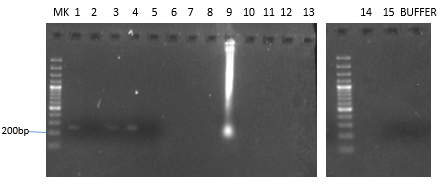 Figure S1. PCR Gel picture of Salmonella enterica isolated from North-Central Nigeria.Loading arrangement from 1-15 represents 56 A1CI L3 BI L2 CH2 CH1 LI A2 B2 CH3 W3 N2 W1 respectively. Presence of a 230bp in samples 56, CI and L3 confirms the presence of typhoid causing Salmonella enterica.Table S1. Molecular identification of NTSDetails of sequence data are found below.Sequence data>56	Salmonella enterica TTTTGATCCCGGCCCAGATTGAAAGCTGGCGGCAGGCCTAACACATGCAAGTCGAACGGTAACAGGAAGCAGCTTGCTGCTTCGCTGACGAGTGGCGGACGGGTGAGTAATGTCTGGGAAACTGCCTGATGGAGGGGGATAACTACTGGAAACGGTGGCTAATACCGCATAACGTCGCAAGACCAAAGAGGGGGACCTTCGGGCCTCTTGCCATCAGATGTGCCCAGATGGGATTAGCTTGTTGGTGAGGTAACGGCTCACCAAGGCGACGATCCCTAGCCGGTCTGAGAGGATGACCAGCCACACTGGAACTGAGACACGGTCCAGACTCCTACGGGAGGCAGCAGTGGGGAATATTGCACAATGGGCGCAAGCCTGATGCAGCCATGCCGCGTGTATGAAGAAGGCCTTCGGGTTGTAAAGTCCTTTCAGCGGGGAGGAAGGTGTTGTGGTTAATAACCGCAGCAATTGACGTTACCCGCAGAAGAAGCACCGGCTAACTCCGTGCCAGCAGCCGCGGTAATACGGAGGGTGCAAGCGTTAATCGGAATTACTGGGCGTAAAGCGCACGCAGGCGGTCTGTCAAGTCGGATGTGAAATCCCCGGGCTCAACCTGGGAACTGCATTCGAAACTGGCAGGCTTGAGTCTTGTAGAGGGGGGTAGAATTCCAGGTGTAGCGGTGAAATGCGTAGAGATCTGGAGGAATACCGGTGGCGAAGGCGGCCCCCTGGACAAAGACTGACGCTCAGGTGCGAAAGCGTGGGGAGCAAACAGGATTAGATACCCTGGTAGTCCACGCCGTAAACGATGTCTACTTGGAGGTTGTGCCCTTGAGGCGTGGCTTCCGGAGCTAACGCGTTAAGTAGACCGCCTGGGGAGTACGGCCGCAAGGTTAAAACTCAAATGAATTGACGGGGGCCCGCACAAGCGGTGGAGCATGTGGTTTAATTCGATGCAACGCGAAGAACCTTACCTGGTCTTGACATCCACAGAAGAATCCAGAGATGGATTTGTGCCTTCGGGAACTGTGAGACAGGTGCTGCATGGCTGTCGTCAGCTCGTGTTGTGAAATGTTGGGTTAAGTCCCGCAACGAGCGCAACCCTTATCCTTTGTTGCCAGCGGTTAGGCCGGGAACTCAAAGGAGACTGCCAGTGATAAACTGGAGGAAGGTGGGGATGACGTCAAGTCATCATGGCCCTTACGACCAGGGCTACACACGTGCTACAATGGCGCATACAAAGAGAAGCGACCTCGCGAGAGCAAGCGGACCTCATAAAGTGCGTCGTAGTCCGGATTGGAGTCTGCAACTCGACTCCATGAAGTCGGAATCGCTAGTAATCGTGGATCAGAATGCCACGGTGAATACGTTCCCGGGCCTTGTACACACCGCCCGTCACACCATGGGAGTGGGTTGCAAAAGAAGTAGGTAGCTTAACCTTCGGGAGGGCGCTTACCACTTTGTGGG	>CI	Salmonella entericaTGATCCTGGCTCAGATTGAACGCTGGCGGCAGGCCTAACACATGCAAGTCGAACGGTAACAGGAAGCAGCTTGCTGCTTCGCTGACGAGTGGCGGACGGGTGAGTAATGTCTGGGAAACTGCCTGATGGAGGGGGATAACTACTGGAAACGGTGGCTAATACCGCATAACGTCGCAAGACCAAAGAGGGGGACCTTCGGGCCTCTTGCCATCAGATGTGCCCAGATGGGATTAGCTTGTTGGTGAGGTAACGGCTCACCAAGGCGACGATCCCTAGCTGGTCTGAGAGGATGACCAGCCACACTGGAACTGAGACACGGTCCAGACTCCTACGGGAGGCAGCAGTGGGGAATATTGCACAATGGGCGCAAGCCTGATGCAGCCATGCCGCGTGTATGAAGAAGGCCTTCGGGTTGTAAAGTACTTTCAGCGGGGAGGAAGGTGTTGTGGTTAATAACCGCAGCAATTGACGTTACCCGCAGAAGAAGCACCGGCTAACTCCGTGCCAGCAGCCGCGGTAATACGGAGGGTGCAAGCGTTAATCGGAATTACTGGGCGTAAAGCGCACGCAGGCGGTCTGTCAAGTCGGATGTGAAATCCCCGGGCTCAACCTGGGAACTGCATTCGAAACTGGCAGGCTTGAGTCTTGTAGAGGGGGGTAGAATTCCAGGTGTAGCGGTGAAATGCGTAGAGATCTGGAGGAATACCGGTGGCGAAGGCGGCCCCCTGGACAAAGACTGACGCTCAGGTGCGAAAGCGTGGGGAGCAAACAGGATTAGATACCCTGGTAGTCCACGCCGTAAACGATGTCTACTTGGAGGTTGTGCCCTTGAGGCGTGGCTTCCGGAGCTAACGCGTTAAGTAGACCGCCTGGGGAGTACGGCCGCAAGGTTAAAACTCAAATGAATTGACGGGGGCCCGCACAAGCGGTGGAGCATGTGGTTTAATTCGATGCAACGCGAAGAACCTTACCTGGTCTTGACATCCACAGAAGAATCCAGAGATGGATTTGTGCCTTCGGGAACTGTGAGACAGGTGCTGCATGGCTGTCGTCAGCTCGTGTTGTGAAATGTTGGGTTAAGTCCCGCAACGAGCGCAACCCTTATCCTTTGTTGCCAGCGGTTAGGCCGGGAACTCAAAGGAGACTGCCAGTGATAAACTGGAGGAAGGTGGGGATGACGTCAAGTCATCATGGCCCTTACGACCAGGGCTACACACGTGCTACAATGGCGCATACAAAGAGAAGCGACCTCGCGAGAGCAAGCGGACCTCATAAAGTGCGTCGTAGTCCGGATTGGAGTCTGCAACTCGACTCCATGAAGTCGGAATCGCTAGTAATCGTGGATCAGAATGCCACGGTGAATACGTTCCCGGGCCTTGTACACACCGCCCGTCACACCATGGGAGTGGGTTGCAAAAGAAGTAGGTAGCTTAACCTTCGGGAGGGCGCTTACCACTTTGTGATTCATGACTGGGGTGAAGTCGTAACA>L3	Salmonella enterica ATTTGATCCTGGCTCAGATTGAACGCTGGCGGCAGGCCTAACACATGCAAGTCGAACGGTACAGGAAGCAGCTTGCTGCTTCGCTGACGAGTGGCGGACGGGTGAGTAATGTCTGGGAAACTGCCTGATGGAGGGGGATAACTACTGGAAACGGTGGCTAATACCGCATAACGTCGCAAGACCAAAGAGGGGGACCTTCGGGCCTCTTGCCATCAGATGTGCCCAGATGGGATTAGCTTGTTGGTGAGGTAACGGCTCACCAAGGCGACGATCCCTAGCTGGTCTGAGAGGATGACCAGCCACACTGGAACTGAGACACGGTCCAGACTCCTACGGGAGGCAGCAGTGGGGAATATTGCACAATGGGCGCAAGCCTGATGCAGCCATGCCGCGTGTATGAAGAAGGCCTTCGGGTTGTAAAGTACTTTCAGCGGGGAGGAAGGTGTTGTGGTTAATAACCGCAGCAATTGACGTTACCCGCAGAAGAAGCACCGGCTAACTCCGTGCCAGCAGCCGCGGTAATACGGAGGGTGCAAGCGTTAATCGGAATTACTGGGCGTAAAGCGCACGCAGGCGGTCTGTCAAGTCGGATGTGAAATCCCCGGGCTCAACCTGGGAACTGCATTCGAAACTGGCAGGCTTGAGTCTTGTAGAGGGGGGTAGAATTCCAGGTGTAGCGGTGAAATGCGTAGAGATCTGGAGGAATACCGGTGGCGAAGGCGGCCCCCTGGACAAAGACTGACGCTCAGGTGCGAAAGCGTGGGGAGCAAACAGGATTAGATACCCTGGTAGTCCACGCCGTAAACGATGTCTACTTGGAGGTTGTGCCCTTGAGGCGTGGCTTCCGGAGCTAACGCGTTAAGTAGACCGCCTGGGGAGTACGGCCGCAAGGTTAAAACTCAAATGAATTGACGGGGGCCCGCACAAGCGGTGGAGCATGTGGTTTAATTCGATGCAACGCGAAGAACCTTACCTGGTCTTGACATCCACAGAAGAATCCAGAGATGGATTTGTGCCTTCGGGAACTGTGAGACAGGTGCTGCATGGCTGTCGTCAGCTCGTGTTGTGAAATGTTGGGTTAAGTCCCGCAACGAGCGCAACCCTTATCCTTTGTTGCCAGCGGTTAGGCCGGGAACTCAAAGGAGACTGCCAGTGATAAACTGGAGGAAGGTGGGGATGACGTCAAGTCATCATGGCCCTTACGACCAGGGCTACACACGTGCTACAATGGCGCATACAAAGAGAAGCGACCTCGCGAGAGCAAGCGGACCTCATAAAGTGCGTCGTAGTCCGGATTGGAGTCTGCAACTCGACTCCATGAAGTCGGAATCGCTAGTAATCGTGGATCAGAATGCCACGGTGAATACGTTCCCGGGCCTTGTACACACCGCCCGTCACACCATGGGAGTGGGTTGCAAAAGAAGTAGGTAGCTTAACCTTCGGGAGGGCGCTTACCACTTTGTGATTable S2. Categorization of Variables based on selected industry standards and peer-reviewed literature.LGA = Local Government Authority; Y = Yes.Table S3. Sample Questionnaire for risk factor data collection in the fieldState - Serial Number -  LGA - Gender - A. Male, B. FemaleAge of respondents – A. >60, B. 41-60, C. 21-40, D.<20Length in Poultry Farming - <2years, B. 2-4years, C. 4-6years, D. >6yearsEducational level – A. primary B. Secondary C. Tertiary D. othersFarm location - Name of farm -Type of poultry (commercial or backyard) – A. broilers B. Layers C. mixed D. others  Number of birds – A. <200 B. 201-500 C. 501-1000 D. >1000 Source of feed- A. commercial feed B. concentrate mix C. self-compounded Source of water for birds – A. borehole B. tap borne C. Well D. Stream E. others (describe)Pen type – A. standard block B. dwarf block C. zinc type D. others  System of management – A. deep litter B. battery cage C. others  Litter material – A. Sawdust B. wood shavings C. Sand D. cement floor E. others Litter management – A. Good B. Poor C. FairPen odor – A. Yes B. No Stocking density – A. 12-14/M2 B. 14-16/M2 C. 16-18/M2 D. 18-20/M2 E. >20/M2 F. not known  Adherence to vaccination - A. Yes B. No C. Partial Practice biosecurity - A. Yes B. No C. PartialEver administered fowl typhoid/ cholera vaccine - A. Yes B. No Ever heard of salmonella infections in poultry - A. Yes B. NoEver experienced salmonella infection on farm - A. Yes B. No C. Don’t Know If salmonella ever encountered how was it managed/controlled – A. antibiotics B. Vaccination C. antibiotics and vaccination D. culling and sale E. others  Knowledge of salmonella as a zoonotic agent - A. Yes B. No Source of knowledge of Salmonella as a zoonotic agent A. electronic media B. print media C. extension agent D. vet/animal health officer E. other farmers F. hospital  Ever encountered mortality of birds - A. Yes B. No Type of mortality A. high B. Moderate C. Low D. normal occurrence  Ever taken samples to a veterinarian/animal health lab - A. Yes B. No What type of samples – A. feces B. Egg C. whole bird D. all E. others  What was the result – A. salmonella B. salmonella and another infection C. other  What did you do after the result? A. Treat B. Sell C. others  What is the cost of treatment – A.  high B. Moderate C. Low D. others Estimated cost of mortality from salmonella – A. high B. Moderate C. Low D. others Did salmonella affect your production - A. Yes B. No Nature of effect on production: A. high B. Moderate C. Low D. others Profit after sales - A. Yes B. No Access to professional support - A. Yes B. No C. Not always D. others  S/Nsample IDDescriptionMax ScoreTotal ScoreQuery CoverE valuePer. IdentAccession1 56Salmonella enterica subsp. enterica serovar Enteritidis strain SSYN001 16S ribosomal RNA gene, partial sequence2676267699%099.66%MT500568.12CISalmonella enterica subsp. enterica serovar Enteritidis strain SSYN001 16S ribosomal RNA gene, partial sequence27502750100%0100.00%MT500568.13L3Salmonella enterica subsp. enterica serovar Enteritidis strain SSYN001 16S ribosomal RNA gene, partial sequence2700270099%099.93%MT500568.1QuestionDecisionCategoryReferenceReclassificationNotesReferenceSerial number--No--StateState by stateNo--Serial number -No--L .G. AL. G. A by L. G. ANo--Gender0 vs 1YM=1F=0There 57% of women and 51% of men with a gender gap of 7.2% are involved in poultry.The World Bank Nigeria development report (2021) (https://www.worldbank.org/en/country/nigeria/publication/nigeria-development-update-ndu). Age0 vs 1Y41 and above = 11-40 = 0The mean age of poultry farmers is 40 years Gender participation in commercial poultry production (http://www.lrrd.org/lrrd22/9/okoh22160 )Length of farming0 vs 1Y6 and above =11-5 = 065% of farmers have mean farming experience of 6 years Differentials in technical efficiency among broiler farmers in Imo state Nigeria ( https://www.ajol.infor/index.php/naj/article/view/196166/185183 )Level of education0 vs 1YPrimary &secondary =0Tertiary & others higher qualifications =140% of poultry farm owners hold secondary school cert, 35% a university degree and 8.3% a primary school certificate. Socio-economic factors as determinants of farm management skills (www.resarchgate.net/publication/321650666 ) Type of poultry0 vs 1YBroiler = 0Layer & others =1Short cycle and long cycleNumber of chickens0 vs 1Y500 and above = 01-499 = 1-Source of feed0 vs 1YSelf-compounded = 1Commercial = 0Poultry farmers prefer to use self-compounded feeds than commercial feeds Poultry farmers preference and use of commercial and self-formulated feeds ( https://www.researchgate.net/publication/223151006 )Source of water0 vs 1YBorehole/tap borne = 0Stream/well/ others = 127% of poultry farmers depend on borehole, tap water combined and 3% on depended solely well, stream or river. quality of different water sources used in poultry and piggery farms in southeastern Nigeria (https://www.researchgate.net/publication/349180707 )Pen type0 vs 1YStandard block= 0Others = 1In commercial and semi commercial setting in developing countries, chickens are normally housed in naturally ventilated pen with additional lightning provided in form of electricity Poultry development review (https://wwwfao.org/3/i3531e/i3531e.pdf )System of mgt0 vs 1YDeep litter = 1Battery cage = 0There are three primary intensive control: deep litter, battery case and wire floor system. Types of poultry management systems (https://fabioclass.com/poultry-management-systems/)Litre material0 vs 1YSaw dust/wood shavings/sand=0Cement floor= 1Beddings and no beddingsLitre mgt0 vs 1YGood=0Poor/fair=1Daily grading of litter should be done.it is advisable to also use dry lime in order to keep litre dry.Poultry litter management for better performance and production (https://www.pashudhanpraharee.com/poultry-litter-management-for-better-performance-and-production/ )Pen odour0 vs 1YYes =1No =0Ammonia is the cause of pen odor and the most environmentally significant aerial pollution associated with poultry production Poultry development review (https://wwwfao.org/3/i3531e/i3531e.pdf )Stocking density0 vs 1Y1-16 =017 & above = 1Code of practice 2012, broiler production South Africa
http://www.sapoultry.co.za/pdf-docs/code-practice-broilers.pdf Adherence to Vaccination0 vs 1YYes=1No/partial=087% of poultry farmers vaccinate their chickens An appraisal of the use of vaccination for disease prevention in poultry in Ibadan, Nigeria.  ( www.ajol.info/index.php/bahpa/article/view/76526 )Practice biosecurity0 vs 1YYes = 1No/partial = 0Practice of biosecurity in the study area was high Adoption of biosecurity for disease prevention and control by poultry farmers in Imo state, Nigeria ( www.ajol.info/index.php/jafs/article/view/204206 ) Fowl typhoid & cholera vaccine0 vs 1YYes = 1No = 04% of farmers vaccinate chickens against fowl typhoid and fowl cholera An appraisal of the use of vaccination for disease prevention in poultry in Ibadan, Nigeria.  ( www.ajol.info/index.php/bahpa/article/view/76526 )Ever heard of Salmonella Infection in poultry0 vs 1YYes = 1No = 0--Ever experienced Salmonellosis0 vs 1YYes=1No=0Large scale farms had experienced more salmonella prevalence at 33% prevalence rate Prevalence of salmonella in chicken , farm attendants and beddings ( www.researchgat.net/figure/prevalence-of-salmonella-in-chickens-farm-attendants-and-bediing -in-hawassa-and-bonga-_tbi2_317032593 )Salmonella management0 vs 1YAntibiotic/Vaccination = 1Others = 0-SurveyKnowledge of Salmonellosis as zoonotic0 vs 1YNo knowledge = 0Knowledge = 1Majority of respondent have good knowledge about poultry diseases but not poultry zoonotic diseases Understanding attitude, practices and knowledge of zoonotic infectious disease risks among poultry farmers in Ghana (https://onlinelibrary.wiley.com/doi/10.1002/vms3.257 )Source of knowledge of Sal as major zoonotic0 vs 1YMedia = 1Others = 0Farmers with higher education level and longer experience have improved knowledge of zoonotic poultry diseases Understanding attitude, practices and knowledge of zoonotic infectious disease risks among poultry farmers in Ghana (https://onlinelibrary.wiley.com/doi/10.1002/vms3.257 )Ever encounter mortality of chickens0 vs 1YNo = 0 Yes = 1A mortality rate of 1.5% or less is normal however zero mortality is the aim.Mortality in poultry ( https://agreenerworld.org/wp-content/uploads/2018/05/TAFS-8-Mortality-in-poultry-v3.pdf ) Type of mortality0 vs 1YHigh & moderate = 1Low/normal = 0SurveyEver taken sample to Lab.0 vs 1YNo = 0 Yes = 1--Type of Sample-NoSurveyResult0 vs 1YSalmonella / Salmonella + others=1No Salmonella = 0--What did you do after the result0 vs 1YSell = 1Others = 0-SurveyCost of treatment0 vs 1YHigh = 1Others = 1-SurveyCost of mortality0 vs 1YHigh= 1Others= 0-SurveyDid Salmonella affect your production--No-SurveyNature of effect on production--No-SurveyProfit after sales--No-SurveyAccess to professional support0 vs 1YYes= 1Others= 0Shortage of professional affects availability of support. Challenges and prospect of poultry industry ( https://www.grin.com/document/296347 )